	                       Poznań, dnia 6 grudnia 2022 r.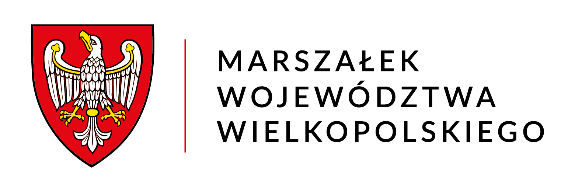                         za dowodem doręczenia        DSK-I-OG.7430.60.2022                                                    	 OBWIESZCZENIE MARSZAŁKA WOJEWÓDZTWA WIELKOPOLSKIEGONa podstawie art. 41 ust. 3, art. 80 ust. 3, art. 156 ust. 1 pkt 2 i art. 161 ust. 1 ustawy z dnia 
9 czerwca 2011 r. – Prawo geologiczne i górnicze (tekst jednolity: Dz. U. z 2022 r., poz. 1072 
ze zm.) oraz art. 61 § 4 ustawy z dnia 14 czerwca 1960 r. – Kodeks postępowania administracyjnego (tekst jednolity: Dz. U. z 2022 r., poz. 2000 ze zm.),ZAWIADAMIAMo wystąpieniu przez Marszałka Województwa Wielkopolskiego pismem znak: 
DSK-I-OG.7430.60.2022 z dnia 6 grudnia 2022 r. do Burmistrza Błaszek, Wójta Gminy Sieradz, Wójta Gminy Wróblew, Wójta Gminy Czermin, Wójta Gminy Dobrzyca, Wójta Gminy Gołuchów, Burmistrza Miasta i Gminy Pleszew, Wójta Gminy Godziesze Wielkie, Burmistrza Gminy Opatówek, Wójta Gminy Szczytniki, Burmistrza Miasta i Gminy Jaraczewo, Burmistrza Jarocina, Wójta Gminy Kotlin, Wójta Gminy Krzykosy, Wójta Gminy Nowe Miasto nad Wartą, Burmistrza Miasta Środa Wlkp., Wójta Gminy Zaniemyśl, Burmistrza Gminy i Miasta Nowe Skalmierzyce, Burmistrza Miasta i Gminy Kórnik, Prezydenta Miasta Kalisza, Prezydenta Miasta Poznania o zaopiniowanie planowanego zatwierdzenia  „Projektu robót geologicznych dla projektu nr 00100053 budowa linii kolejowej nr 85 na odc. Sieradz-Kalisz-Pleszew oraz projektu nr 00100054 budowa linii kolejowej Pleszew-Poznań”, zwanego dalej „Projektem…”.Wg rozdzielnikaZgodnie z art. 80 ust. 5 ustawy z dnia 9 czerwca 2011 r. – Prawo geologiczne i górnicze 
(tekst jednolity: Dz. U. z 2022 r., poz. 1072 ze zm.) oraz art. 106 § 5 ustawy z dnia 
14 czerwca 1960 r. - Kodeks postępowania administracyjnego (tekst jednolity: Dz. U. 
z 2022 r., poz. 2000 ze zm.), zwracam się z uprzejmą prośbą o zaopiniowanie (w formie postanowienia) planowanego zatwierdzenia  „Projekt robót geologicznych dla projektu nr 00100053 budowa linii kolejowej nr 85 na odc. Sieradz-Kalisz-Pleszew oraz projektu nr 00100054 budowa linii kolejowej Pleszew-Poznań”, zwanego dalej „Projektem…”.Postępowanie prowadzone jest na wniosek Inwestora: Centralny Port Komunikacyjny 
Sp. z o. o. z siedzibą Al. Jerozolimskie 142 B, 02-305 Warszawa, reprezentowanego przez pełnomocnika – Macieja Adamczaka.W załączeniu przesyłam:-  1 egz. „Projektu…” na płycie CD który należy odesłać wraz z postanowieniem dotyczącym przedmiotowej sprawy; -  projekt decyzji zatwierdzającej „Projekt…”.Jednocześnie informuję, że zgodnie z art. 9 ust. 2 ustawy – Prawo geologiczne i górnicze jeżeli organ współdziałający nie zajmie stanowiska w terminie 14 dni od dnia doręczenia projektu rozstrzygnięcia, uważać się będzie, że aprobuje przedłożony projekt rozstrzygnięcia.UWAGA: W piśmie stanowiącym odpowiedź na niniejsze zawiadomienie należy podać znak sprawy.Załączniki: 1 egz. „Projektu…” - do zwrotuProjekt decyzji zatwierdzającej „Projekt…”Otrzymują:Burmistrz Błaszek – ePUAP (załączniki)Wójt Gminy Sieradz – ePUAP (załączniki)Wójt Gminy Wróblew – ePUAP (załączniki)Wójt Gminy Czermin – ePUAP (załączniki)Wójt Gminy Dobrzyca – ePUAP (załączniki)Wójt Gminy Gołuchów – ePUAP (załączniki)Burmistrz Miasta i Gminy Pleszew – ePUAP (załączniki)Wójt Gminy Godziesze Wielkie – ePUAP (załączniki) Burmistrz Gminy Opatówek – ePUAP (załączniki)Wójt Gminy Szczytniki – ePUAP (załączniki)Burmistrz Miasta i Gminy Jaraczewo – ePUAP (załączniki)Burmistrz Jarocina – ePUAP (załączniki)Wójt Gminy Kotlin – ePUAP (załączniki)Wójt Gminy Krzykosy – ePUAP (załączniki)Wójt Gminy Nowe Miasto nad Wartą – ePUAP (załączniki)Burmistrz Miasta Środa Wlkp. – ePUAP (załączniki)Wójt Gminy Zaniemyśl – ePUAP (załączniki)Burmistrz Gminy i Miasta Nowe Skalmierzyce – ePUAP (załączniki)Burmistrz Miasta i Gminy Kórnik – ePUAP (załączniki)Prezydent Miasta Kalisza – ePUAP (załączniki)Prezydent Miasta Poznania – ePUAP (załączniki) Maciej Adamczak - pełnomocnik Pozostałe Strony – w trybie art. 41 ust. 3 w zw. z art. 80 ust. 3 ustawy Prawo geologiczne i górnicze AaSprawę prowadzi:Edyta Rachuttel.: 61 626 64 88Pokój nr  1051email: edyta.rachut@umww.plData zamieszczenia w Biuletynie Informacji Publicznej: 8 grudnia 2022 r.